甲骨拼合第32-33則 吳麗婉 (首都師範大學甲骨文研究中心)第32則:A：合12897（掇一241、上博17645.487）B：合9059正（浙博39正）C：合13037（善7988）D：掇一19E：英藏398（庫542、合40081）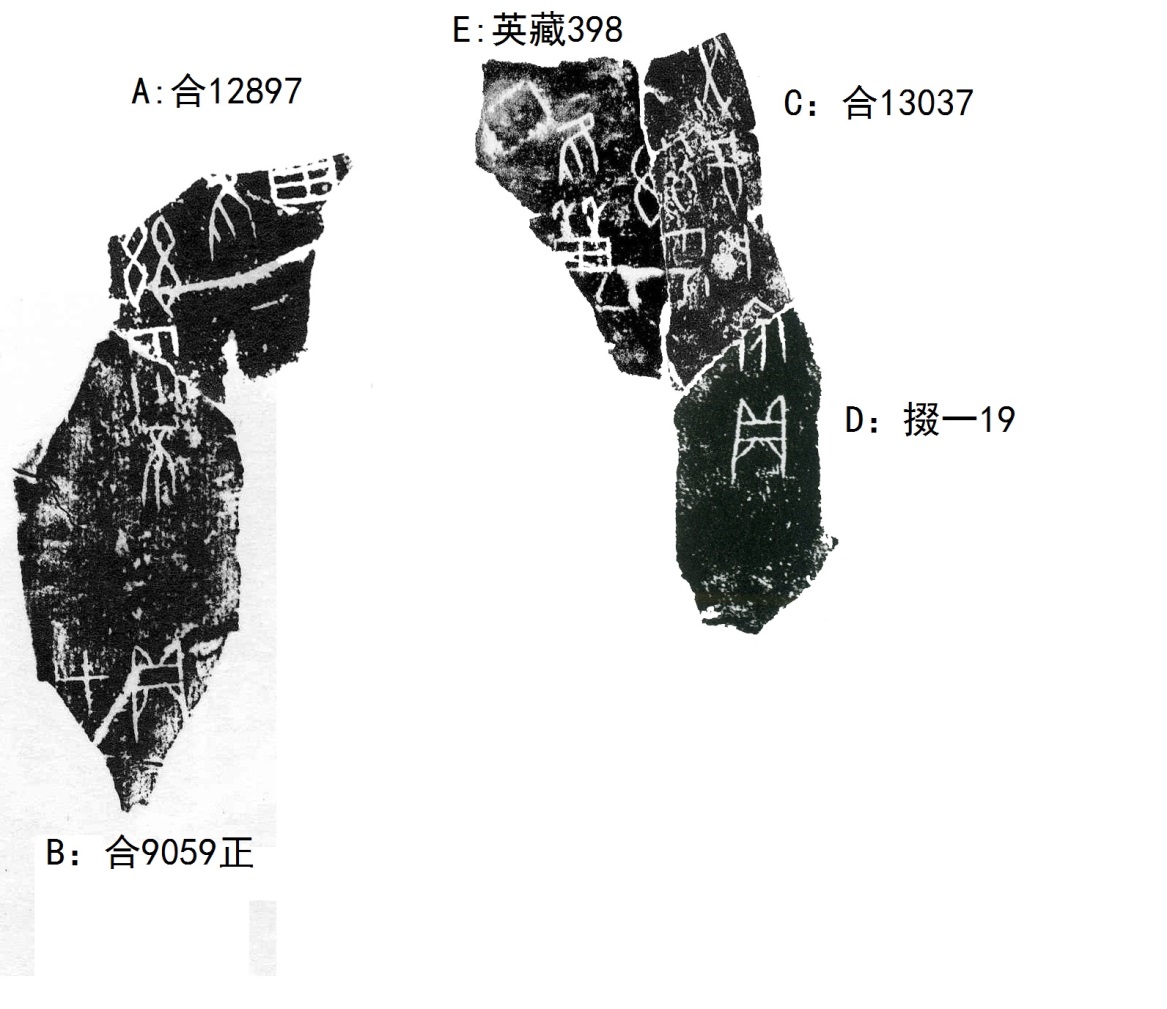 A、B為李延彥師姐綴合，見《甲骨拼合續集》第546則；C、D亦為李延彥師姐綴合，見《甲骨拼合三集》第789則；李愛輝師姐在C、D上加綴E，見其綴合的第343則；筆者將A、B與C、D、E進行遙綴。第33則:A：34419（甲359）B：34587（甲353）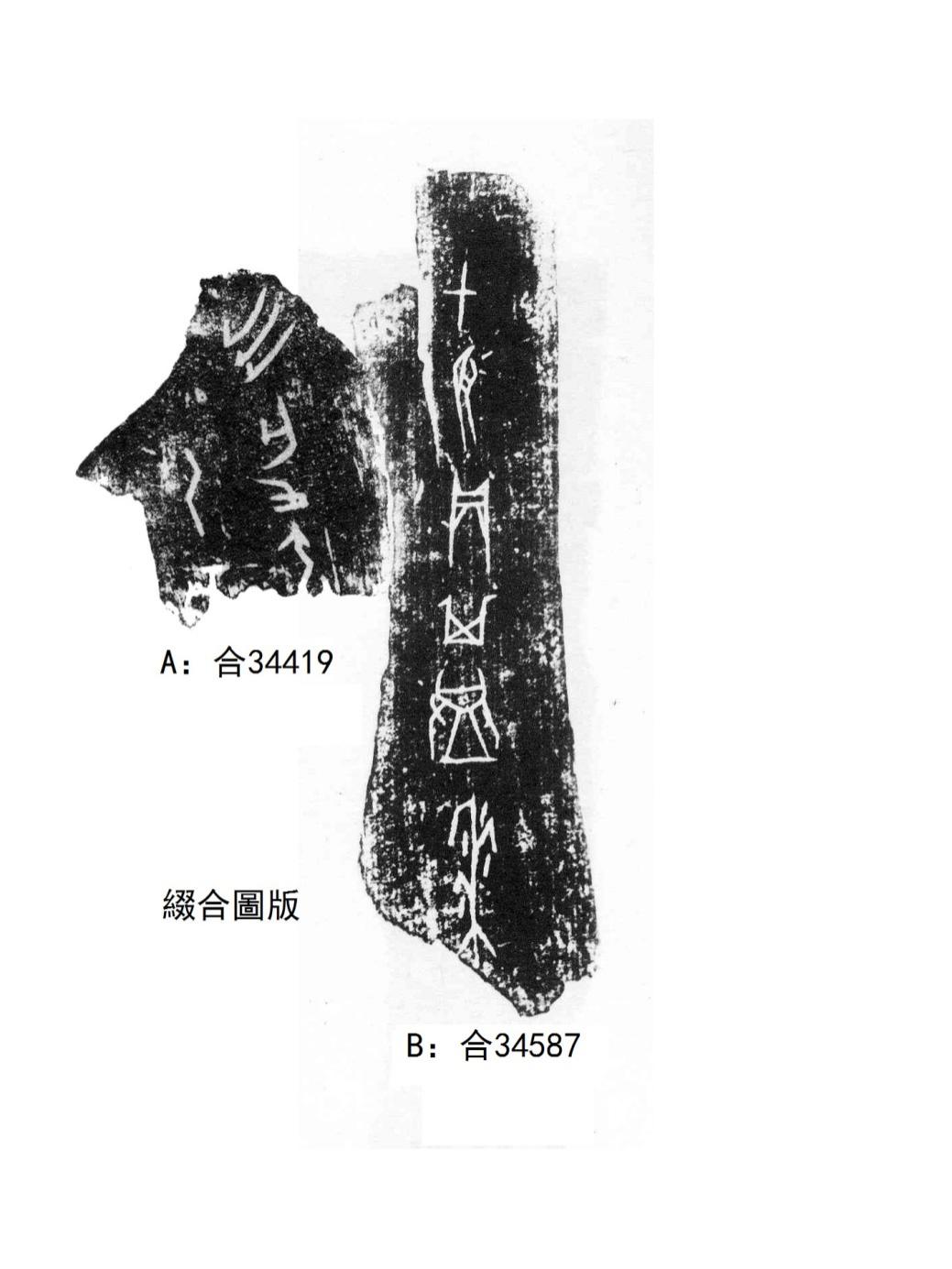 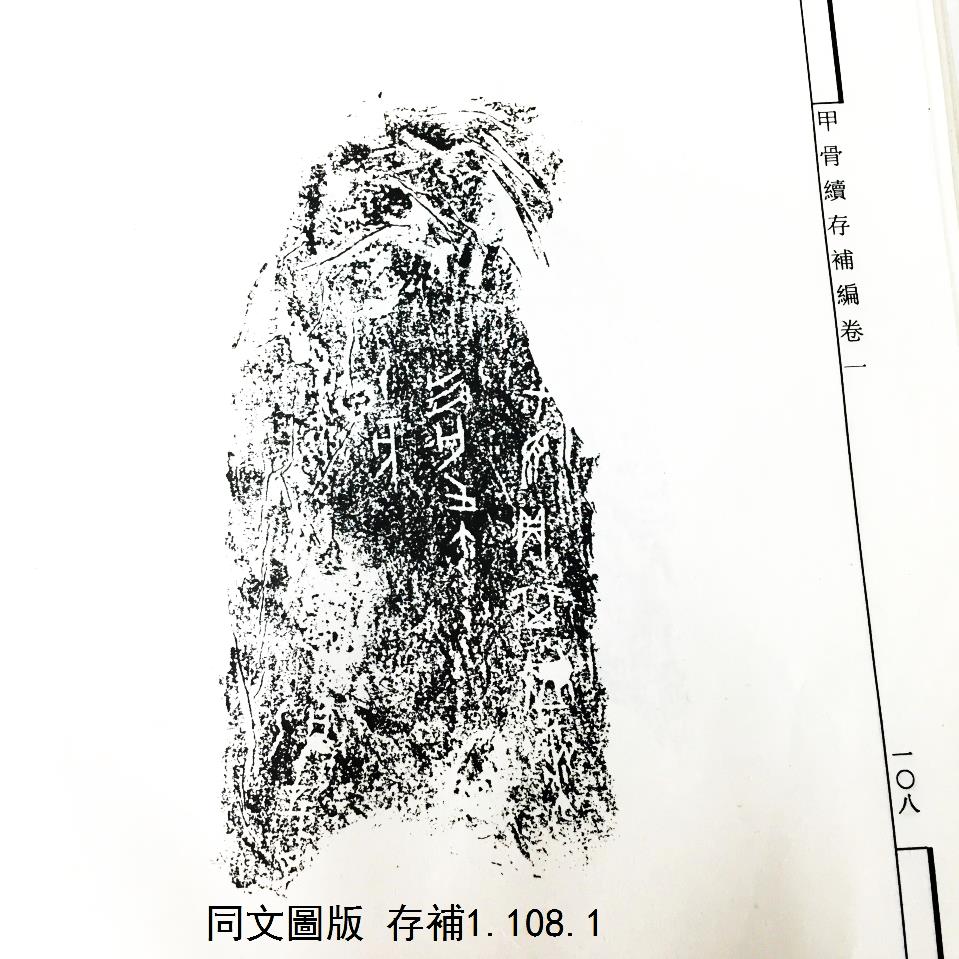 A、B綴合的理由是與存補1.108.1為同文卜辭。此兩版皆藏於史語所，煩請收藏單位核檢實物，以檢驗綴合的正確與否，在此深表感謝！                              （綴合得到黃天樹師的悉心指導，謹致謝忱！）